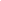 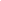 	Date	Opponent	Location    		Time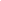 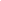 February 13 	West Rusk	Home	JV/V	4:30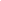 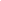 February 17th     	Timpson	Home	JV/V	4:00February 20th  	Martins Mill	Away	V	5:00February 23-25th. 	Carlisle Tourn.	Home	V	TBDMarch 2-4 	Gary Tourn.	Away	V	TBDMarch 2-4	Carlisle Tourn.	Home	JV	TBDMarch 9-11	Tatum Tourn.	Away	JV	TBDMarch 10  	Timpson	Away	V	6:00 March 13	Grace Community	Home	V	2:00March 14	Kilgore JV (DH)	Home 	JV	11:00March 21st	*Overton	Home	JV/V	4:30/7:00March 24th	*Union Hill	Away	V	6:00March 25	Alto (DH)	Home	JV	10:00 March 31st   	*Hawkins	Home	JV/V	4:30/7:00April 4th     	*Union Grove	Away	JV/V	4:30/7:00April 7th	*Big Sandy	Home	V	4:30/7:00April 10	*Overton	Away	JV	4:00April 11	*Overton	Away	V	4:00April 13th	*Union Hill	Home	V	6:00April 18th   	*Hawkins	Away	JV/V	4:30/7:00April 20-22	Alto Tourn.	Away	JV	TBDApril 21st     	**Union Grove	Home	JV/V	4:30/7:00April 25th	*Big Sandy	Away	V/JV	4:30/7:00*District	**Senior NightCoaches 	Ronnie Hendrix, Kody Evans, Anthony MooreAthletic Director	Rocky Baker		Superintendent	Michael PayneAthletic Trainer	Leann Nickerson	Principal	Sarah Baker